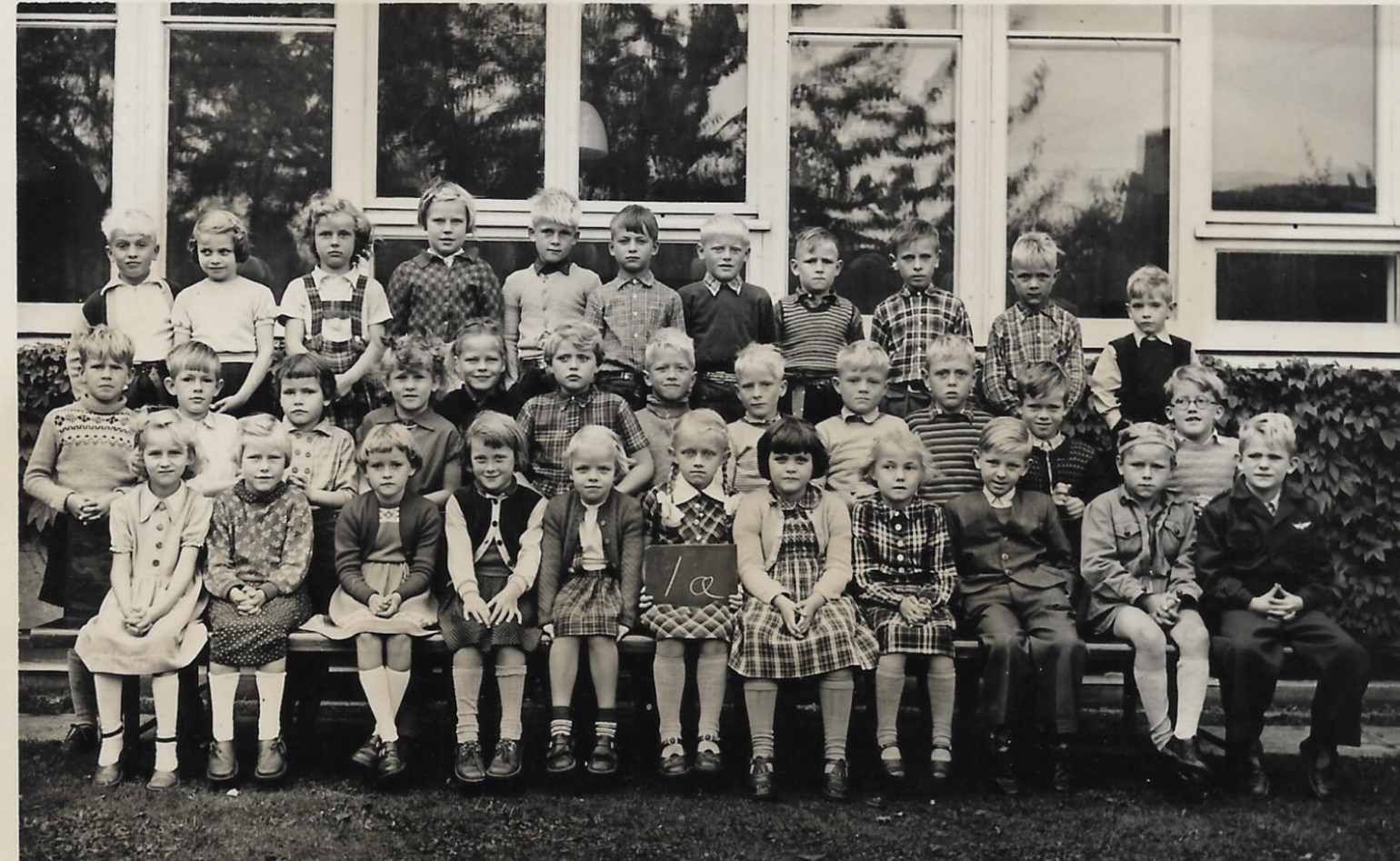 æ med navne.Bageste række fra venstre:Jens-Jakob Gross, Jytte Larsen, ??, Anne Lise, Jens Gregersen, ??, ??, ??, Tolf?, LasseMidterste række fra venstre:Kurt, Kim Nørgård, ??, ??, ??, ??, Preben Johansen, Jørgen Johansen, ??, ??, Leo JunckerForreste række fra vnestre:??, ??, Jytte Mortesen, Vivi, Sonja, Inge Dircksen, ??, Birgitte, ??, ??, Alex Brun, Jan